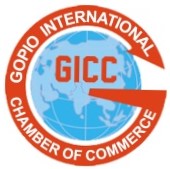 Global Organization of People of Indian OriginGOPIO International Chamber of Commerce (GICC)P.O. Box 1413, Stamford, CT 06904-1413, USATel: +1.203-329-810, +1.408.307.9845, or +1.908.267.5021E-mail: gopio@optonline.net, firstgrwth@aol.com,  www.gopio.com, www.gopio.netGOPIO INTERNATIONAL CHAMBER OF COMMERCE (GICC) BYLAWS AND OPERATIONAL MODALITYOBJECTIVES AND PURPOSEGOPIO International Chamber of Commerce (GICC) will serve as a non-geographical chapter of GOPIO International.:To create a worldwide networking opportunity for people of business who are of Indian origin. To encourage and promote increasing levels of business investments by and among NRI/PIOs in various parts of the worldTo develop and conduct business and investment seminars, forums, symposia, trade exhibitions and conferences at regional and global levels to facilitate networking among investors and potential investment countries and selected industriesTo facilitate more awareness among non-Indians of the potentials and benefits of investments and trade with India and within and among the PIO countriesTo recognize those among NRIs/PIOs in the business community who have made notable achievements and/or for their community service.GICC RELATION WITH PARENT BODYGICC will be a non-geographical chapter of GOPIO International, with its own categories Sponsor/Life Members and annual members based on a fee schedule. GICC is will be further subjected to all bylaw amendments and policies through the GOPIO General Body and its working details through GOPIO E.C. till GICC Council of Delegates reaches a membership Rostrum of 50 members, It will then elect its Chairman, two Co-Chairs and five Directors-at-Large. In addition, each region (as specified in GOPIO constitution) will elect its own President if the delegates from the region reaches 15. MEMBERSHIPGICC will create own categories and get their own annual and Life Members based on a fee schedule established by themselves from time to time.  For an initial period, only for one year from January 1, 2017, the following will be a special offer to the new GICC members.							Up to Dec. 31, 2017			From Jan. 1, 2018GICC Sponsor Member 					$3,000					$5,000Benefits – Will be listed as Sponsor Member at the GICC Website for ever. Membership will also include Life Membership in GICC and GOPIO International with voting rights (subjected to maintaining membership in good standing status)GOPIO and GICC Life Membership				$2,000					$2,500Benefits – Listed as Life Member of GICC and GOPIO International with voting rights (subjected to maintaining membership in good standing status)GICC Life Membership to current GOPIO Life Members	$500					$1,000Benefits – Listed as Life Member of GICC and GOPIO International with voting rights (subjected to maintaining membership in good standing status)GICC Life Membership					$750					$1,000Benefits – Listed as Life Member of GICC with voting rights (subjected to maintaining membership in good standing status)GICC Annual Membership					$100 					$100Benefits – GICC Member with voting rights in the GICC chapters (subjected to maintaining membership in good standing status)__________Maintaining membership in good standing status - One attends at least one international program in 3 years or at least two local GICC chapter meetings in two years. OFFICERSGICC Executive Committee will consists of a Chairman, two Co-Chairs, Regional Presidents and five Directors-at-Large. Directors-at-Large will take up responsibility such as Membership, Programs, Administrative Matters, Publicity and Public Relations and Liaison with other Chambers and Govt. agencies, GICC Chair will be also be member of GOPIO Executive Council. GOPIO Chairman and President will serve as ex-officio voting members of GICC Executive Committee GICC WORKING MODALITYOn an ongoing basis, as with other Chapters, 25% of the Life Membership fee from all those becoming GOPIO Life Member through GICC will be used exclusively for GICC activities. GICC will keep its own Life Membership and Annual fee in its own bank account. GICC will also keep half of the combined GOPIO/GICC Life Membership fee. In the case Sponsor Member, GICC will keep 2/3rd in its own account. GICC will organize its own programs in different cities around the world through GICC chapters. However, the chapter can only be initiated by a GICC Sponsor/Life member with permission from the Chairperson of GICC.  Such unit will also work closely with the local GOPIO Chapter and may also send a representative to the local GOPIO chapter managing committee.Each GICC chapter will be named after neighborhood/town/city (such as GICC-Flushing, GICC-Little India LA or GICC-Edison). When the GICC reaches a minimum of 10 Life/Sponsor/Annual members, it can designate a delegate to the GICC General Body. Each chapter will elect its own officers consisting of President, VP. Secretary and Treasurer. The chapter membership fees will be decided by the chapter Executive Committee.GICC programs and activities will be managed by and Executive committee consisting of GICC Chair and two Co-Chairs, Regional Presidents and up to five additional elected/appointed Director-at-large. After an initial two-year period (i.e. in January 2019) and after reaching total of 50 Sponsor/Life Members, the Chairman, Co-chairs and five Director-at-Large will be elected by GICC delegates. Each Regional President will be elected by delegates from the region, if there are more than 15 delegates in each such region or appointed by the GICC Executive Committee if elections were not held for any region.Any revision in GICC membership fee will be decided by GICC Executive Committee and is subjected to approval by GOPIO Executive Council. As is the case in GOPIO Chapters, all the matters relating to the GICC Chapters will be decided by GICC Executive Committee. GICC will also have representation in the GOPIO General Body similar to the way all GOPIO Chapter delegates are selected. GICC National Organization can be set up in a country, with a minimum of 5 chapters in a country or more than 10 delegates with a combination of GICC Life members and chapter delegates. They will elect a president for the country who will coordinate activities of common GICC interest in the country. The country set up will work with the GICC President from the region for common regional coordination.In case of any conflict within GICC Executive Committee or non-functioning of the GICC Executive Committee, GOPIO Executive Council has the ultimate authority to take over the functioning of GICC and appoint new officers till the next election.RELATIONS WITH OTHER CHAMBERS OF COMMERCEGICC will work other Chamber of Commerce for promoting common goals and interest. By making onetime fee of $250, such Chambers can be an official member with one delegate to GICC General Body. Each such Chamber will have one vote in in GICC General Body, which elects its Chairman, Co-Chairs, President of a region and President of a national unit.